Об участии сельского поселения Угузевский сельсовет муниципального района Бирский район Республики Башкортостан в проекте развития общественной инфраструктуры, основанных на местных инициативах	В целях содействия решению вопросов местного значения, вовлечения населения в процессы местного самоуправления и в соответствии с Постановлением Правительства Республики Башкортостан от 19.04.2017 г. № 168 «О реализации на территории Республики Башкортостан проектов развития общественной инфраструктуры, основанных на местных инициативах» Совет сельского поселения Угузевский сельсовет муниципального района Бирский район Республики Башкортостан решил:	1. Сельскому поселения Угузевский сельсовет муниципального района Бирский район Республики Башкортостан принять участие в проекте развития общественной инфраструктуры, основанных на местных инициативах раунда 2023 года.	2. Контроль за исполнением настоящего решения возложить на Постоянную комиссию Совета сельского поселения Угузевский сельсовет муниципального района Бирский район Республики Башкортостан по развитию предпринимательства, земельным вопросам, благоустройству, экологии и по социально-гуманитарным вопросам.Глава сельского поселения Угузевский сельсовет муниципального района Бирский район Республики Башкортостан                                                   Р.Н. Рахматуллинс. Угузево	31 октября 2022 года№ 328 БАШKОРТОСТАН РЕСПУБЛИКАҺЫБoрo районымуниципаль районыныңҮгеҙ ауыл советы ауылбиләмәhе Советы452468, Үгеҙ ауылы, Коммунистик урамы, 18бтел. 3-77-44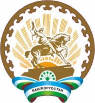 РЕСПУБЛИКА БАШКОРТОСТАНСоветсельского поселения Угузевский сельсоветмуниципального районаБирский район452468, с.Угузево, ул. Коммунистическая 18 б,тел. 3-77-44.Двадцать восьмой созывСороковое заседаниеҠАРАРРЕШЕНИЕ